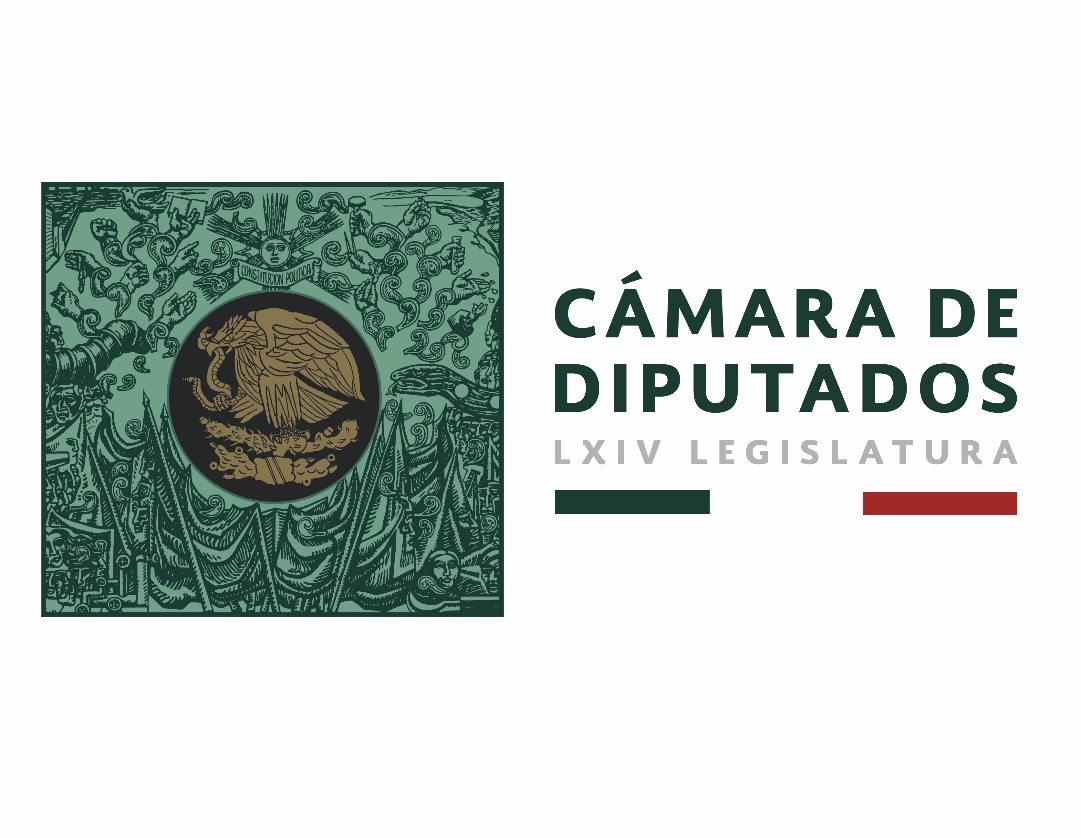 Carpeta InformativaGFin de SemanaResumen: Equipo económico de AMLO reasignará del gasto público: DelgadoPAN “hará ver” rechazo a ocurrencias de AMLOAl legalizar marihuana disminuirá violencia en el país: PVEMPRD alerta de albazo de Morena con reforma para “súper delegados”Presentan ganaderos propuesta de presupuesto para 2019Morena alista reforma para revocación de mandato y ConsultasProponen validar matrimonio del mismo sexo en el extranjeroPAN envía carta a Peña; pide unirse a denuncia contra MaduroDomingo 25 de noviembre de 2018TEMA(S): Trabajo LegislativoFECHA: 25/11/2018HORA: 17:53NOTICIERO: 24 Horas onlineEMISIÓN: Fin de Semana ESTACIÓN: InternetGRUPO: 24 HorasE Equipo económico de AMLO reasignará del gasto público: DelgadoEl presidente de la Junta de Coordinación Política en la Cámara de Diputados, Mario Delgado Carrillo, dio a conocer que en la etapa final de la elaboración del Presupuesto de Egresos de la Federación (PEF) 2019, el equipo económico del presidente electo hará una reasignación importante del gasto público para dar certeza a los 25 programas prioritarios, así como un presupuesto favorable para estados y municipios.Comentó que esta medida se originó a partir de la austeridad y combate a la corrupción que planteó el gobierno que encabezará Andrés Manuel López Obrador y a la que se sumaron las Cámaras del Congreso de la Unión.“Se está en la etapa final de la elaboración del Presupuesto 2019 donde habrá una reasignación importante del gasto público para echar a andar los 25 programas prioritarios del presidente electo, así como apoyar con más recursos a estados y municipios. Mientras el gobierno federal tendrá menos recursos por la austeridad, los estados sí tendrán aumento”, apuntó el coordinador de Morena en San Lázaro.El también coordinador de los Diputados de Morena indicó que a pesar de que el entorno internacional se ve complejo, va a ser un buen año económico para nuestro país, porque habrá estabilidad y crecimiento.“En el caso del cálculo de las variables como tipo de cambio, precio de petróleo, tasa de crecimiento y tasa de interés se tomará un criterio conservador y tomando los consensos del mercado”, dijo.Asimismo, dijo que el aumento de la inversión en programas sociales e infraestructura van a tener un impacto muy favorable y generará las condiciones para el crecimiento económico, todo ello a partir de la austeridad y combate a la corrupción.“En el Presupuesto de Egresos 2019 se incluirán recursos para darle certeza a los programas sociales, de inversión en infraestructura, Programa de Adultos Mayores, de Becas para los Jóvenes, al de Jóvenes Construyendo el Futuro, Sembrando Vidas, los proyectos del Tren Maya, del Tren Transístmico, al Aeropuerto de Santa Lucía, entre otros”, expuso.Mario Delgado indicó que también en el Presupuesto de Egresos 2019 va a incluir un apartado para financiar el costo de la deuda que ha venido creciendo. Lo mismo que los compromisos financieros por las pensiones, y habrá mayores recursos en las participaciones federales para estados y municipios, recalcó.Esta estrategia va especialmente enfocada a la generación de crecimiento económico, dentro de un ambiente de estabilidad y bajo nivel inflacionario, concluyó. /psg/mTEMA(S): Trabajo LegislativoFECHA: 25/11/2018HORA: 11:59NOTICIERO: Milenio.comEMISIÓN: Fin de SemanaESTACIÓN: InternetGRUPO: MilenioPAN “hará ver” rechazo a ocurrencias de AMLOA seis días de la protesta de Andrés Manuel López Obrador como Presidente de la República, el PAN en la Cámara de Diputados advirtió que ante “un acto con el más puro estilo republicano”, el partido blanquiazul actuará con responsabilidad y sensatez, pero también “hará ver” su contundente rechazo a las ocurrencias.“En la toma de posesión del Presidente de la República, un acto con el más puro estilo republicano, actuaremos con responsabilidad y sensatez, aunque haciendo ver nuestro contundente rechazo a las ocurrencias”, dijo el coordinador panista, Juan Carlos Romero Hicks.Romero Hicks manifestó que no sólo en la ceremonia del 1 de diciembre, sino a lo largo de la próxima administración, el PAN será una oposición que defienda las libertades de los mexicanos.“Para millones de ciudadanos, Acción Nacional es la fuerza que tendrá la tarea de contener los desplantes propios de una dictadura; eso sí, unidos y fuertes como lo han hecho en los 85 días de esta 64 Legislatura, durante la cual, al más puro estilo del mayoriteo priista, Morena y sus aliados han aprobado iniciativas con serias distorsiones y deformidades”, destacó.El líder panista sostuvo que su fracción legislativa hará valer la voz de la oposición en el Congreso de la Unión y será la resistencia en defensa de las libertades, como fue corregir las iniciativas de la mayoría automática de Morena.En ese contexto, reafirmó la decisión de los diputados del PAN de impugnar ante las instancias del Poder Judicial e impedir que sigan adelante los cambios a la Ley Orgánica de la Administración Pública Federal, con la intención de “torcer” el espíritu federalista con la creación de 32 coordinadores estatales, que no fueron elegidos, ni mucho menos pueden tener atribuciones en materia de seguridad pública.Alertó sobre el peligro de que la soberbia y la insensatez se impongan en la discusión y eventual aprobación de la Ley que crea la Fiscalía General de la República.Por ello, dijo, el PAN insistirá en una fiscalía que sí sirva, con autonomía del Presidente de la República y de ningún otro poder. /lgg/mTEMA(S): Trabajo LegislativoFECHA: 25/11/2018HORA: 17:42NOTICIERO: MVS Noticias onlineEMISIÓN: Fin de Semana ESTACIÓN: InternetGRUPO: MVSAl legalizar marihuana disminuirá violencia en el país: PVEMEl Partido Verde en la Cámara de Diputados aseguró que el siguiente paso después de la liberación de productos con cannabis y sus derivados, es la legalización de la marihuana con fines lúdicos, como parte de la estrategia para combatir al crimen organizado.En un comunicado, el coordinador de la bancada, Arturo Escobar y Vega, aseguró que con la legalización total de la marihuana cerrarían un frente contra de la delincuencia organizada, una vez que se “agotaron todas las alternativas para disminuir la violencia en el país”. El Partido Verde espera tener eco con las demás bancadas, porque la marihuana representa “el 80 por ciento del comercio ilegal y al desaparecer ese mercado se da un duro golpe a los grupos criminales”. Explico que ahora corresponde a la Comisión Federal para la Protección contra Riesgos Sanitarios establecer los lineamientos para que cumplan con la comercialización de productos medicinales con cannabis. /psg/mTEMA(S): Trabajo LegislativoFECHA: 25/11/2018HORA: 16:35NOTICIERO: Milenio onlineEMISIÓN: Fin de Semana ESTACIÓN: InternetGRUPO: MilenioPRD alerta de albazo de Morena con reforma para “súper delegados”La bancada del PRD en la Cámara de Diputados alertó sobre un albazo de Morena para aprobar “al vapor” y sin pasar por comisiones las reformas a la Ley Orgánica de la Administración Pública Federal para crear las secretarías de Seguridad y del Bienestar, así como la estructura de “súper delegados”, antes del 1 diciembre.Según el portavoz de la bancada perredista en el Palacio de San Lázaro, Emmanuel Reyes, la mayoría parlamentaria de Morena tiene urgencia en sacar adelante el proyecto de ley y para ello se le dispensarían todos los trámites para su aprobación en el pleno.Recordó que el Senado hizo modificaciones y devolvió la minuta a la Cámara de Diputados, a solo seis días de que Andrés Manuel López Obrador asuma la Presidencia de la República.No obstante, indicó, los diputados federales del PRD demandarán respeto al reglamento y que se den los trámites ordinarios al dictamen para no vulnerar los derechos de los legisladores.Reyes remarcó que la Suprema Corte de Justicia de la Nación dio marcha atrás a la Ley de Seguridad Interior precisamente por violaciones al proceso legislativo y a los derechos de las minorías, por lo que no descartó la posibilidad de recurrir a acciones de inconstitucionalidad, si Morena aplica su “aplanadora” y atropella los procedimientos. Por separado, el también diputado federal perredista Antonio Ortega respaldó la intención de suprimir privilegios y excesos de los servidores públicos, pero recomendó al gobierno de López Obrador “cuidar que las tijeras no sean tan grandes” y terminen por provocar problemas graves en el funcionamiento de las instituciones del país.“No se trata de ahorrar por ahorrar, de suprimir gastos a diestra y siniestra; un buen gobierno se caracteriza por el tipo de obras que realiza; por el tipo de programas que impulsa; asume su perfil de buen gobierno cuando la obra pública tiene, no el propósito de obras de relumbrón que garanticen el aplauso fácil, sino que incidan en el desarrollo y generen un impacto directo en el bienestar de los ciudadanos”, dijo.  /psg/mTEMA(S): Trabajo LegislativoFECHA: 25/11/2018HORA: 11:25NOTICIERO: Excélsior.comEMISIÓN: Fin de SemanaESTACIÓN: InternetGRUPO: ExcélsiorPresentan ganaderos propuesta de presupuesto para 2019Ganaderos del país presentaron su propuesta de presupuesto para el próximo año con el fin de brindar continuidad a los programas de apoyo al sector y sobre todo de impulso a los pequeños productores, con la confianza de que “Andrés Manuel López Obrador seguirá fortaleciendo los programas de desarrollo para el campo y el sector agroalimentario nacional”.El Consejo Directivo de la Confederación Nacional de Organizaciones Ganaderas, encabezado por su dirigente Oswaldo Cházaro Montalvo, entregó el documento al presidente de la Comisión de Ganadería de la Cámara de Diputados, Eduardo Ron Ramosque, que fue resultado de una consulta plural a representantes de todas las especies del sector pecuario y después de haber intercambiado puntos de vista con quien será el próximo titular de la Secretaría de Agricultura Ganadería, Desarrollo Rural, Pesca y Alimentación, Víctor Villalobos Arámbula.Cházaro Montalvo explicó que la propuesta contempla partidas para conceptos de bien común, necesarios para el funcionamiento del día a día de los ganaderos; también considera aspectos de sanidad animal, trazabilidad e inocuidad, capacitación y extensionismo, así como administración de riesgos mediante la cobertura de seguros.Para los apoyos individuales que brinden rentabilidad al sector y principalmente a pequeños y medianos productores, se plantea un nuevo PROGAN, refrendando la inclusión de nuevos beneficiarios y nuevos niveles de apoyo.Asimismo, considera un impulso a la adquisición de leche fluida para los pequeños productores; que incluye una partida especial para el programa presidencial de repoblamiento del hato del sur-sureste del país.Además de que se consideran recursos para la actividad trascendental de innovación y transferencia tecnológica donde se incluye el mejoramiento genético de los hatos y rebaños nacionales. /lgg/mTEMA(S): Trabajo LegislativoFECHA: 25/11/2018HORA: 12:09NOTICIERO: El Universal onlineEMISIÓN: Fin de Semana ESTACIÓN: InternetGRUPO: El UniversalMorena alista reforma para revocación de mandato y ConsultasMorena alista el proyecto de iniciativa para incorporar la revocación de mandato y ampliar las consultas populares en la Constitución, mismo que propondrá con el aval del PT y Encuentro Social, en la Cámara de Diputados.Con la reforma al artículo 35 constitucional, los legisladores pretenden que las consultas populares puedan realizarse cualquier día y no necesariamente en una jornada electoral, ello permitiría al presidente electo, Andrés Manuel López Obrador, al ejercer el cargo, convocarlas cuando quisiera.El documento del cual EL UNIVERSAL tiene una copia, mantiene que las consultas pueden ser convocadas por el Presidente de la República, el equivalente a 33% de alguna de las Cámaras del Congreso y disminuye de 2% a 1.5% de la Lista Nominal del Instituto Nacional Electoral (INE) para que los ciudadanos ejerzan esta facultad.Como el Congreso está conformado para la actual 64 Legislatura, la sola fracción de Morena en la Cámara de Diputados podría solicitar la ejecución de una consulta popular o revocación de mandato, mientras que la oposición requeriría unirse en, al menos, tres de sus grupos más grandes (PAN, PRI y MC).En tanto, la revocación de mandato debería solicitarse durante el primer periodo ordinario del segundo año de la Legislatura en curso, sería convocada por el Congreso de la Unión y se realizaría el mismo día de la jornada electoral federal, en la que sólo se elijan diputados federales.“La revocación del mandato será vinculante por mayoría absoluta de los votos depositados en las urnas, siempre que concurra a votar al menos 40% de los inscritos en la lista nominal de electores”, puntualiza la propuesta.El INE será el organismo encargado de la verificación de la organización y desarrollo de la votación y los cómputos parciales; y sus resoluciones podrán ser impugnadas en los términos que ya dispone la ley.Por otra parte, el artículo 99 de la Carta Magna, la legislación actualmente señala que la Sala Superior del Tribunal Electoral del Poder Judicial de la Federación (TEPJF) “realizará el cómputo final de la elección de Presidente de los Estados Unidos Mexicanos” y esa frase se sustituye completamente por que “realizará el cómputo final del proceso de revocación del mandato del Presidente de los Estados Unidos Mexicanos”.“La Sala Superior del Tribunal Electoral del Poder Judicial de la Federación emitirá la declaración de validez del proceso de revocación del mandato y su resultado final. Cuando el resultado sea revocatorio, el presidente cesará en sus funciones al día siguiente y se aplicará el artículo 84 de esta Constitución”, añade. /psg/mINFORMACION GENERALTEMA(S): Información GeneralFECHA: 25/11/2018HORA: 13:04NOTICIERO: El Universal onlineEMISIÓN: Fin de SemanaESTACIÓN: InternetGRUPO: El UniversalProponen validar matrimonio del mismo sexo en el extranjeroEl coordinador de Morena en el Senado, Ricardo Monreal, dijo que propondrá una iniciativa para modificar la Ley del Servicio Exterior para que parejas del mismo sexo que radican fuera del país puedan contraer matrimonio.Monreal Ávila explicó que en su iniciativa establecerá que, en el ejercicio de sus funciones como jueces del Registro Civil, los Jefes de Oficinas Consulares deberán autorizar y expedir actas de matrimonio, independientemente del sexo de las personas contrayentes.Además, establece de manera expresa la obligación de que la autoridad consular, al fungir como juez del Registro Civil, observe los principios establecidos en la Constitución y los tratados internacionales de los que el Estado mexicano sea parte.A efecto de dar cumplimiento con tales disposiciones, el régimen transitorio, establece que la Secretaría de Relaciones Exteriores deberá hacer las adecuaciones reglamentarias, normativas, administrativas y demás disposiciones que correspondan, dentro de los 90 días naturales siguientes a la entrada en vigor del Decreto.El también presidente de la Junta de Coordinación Política del Senado de la República recordó que en meses recientes han sido revelados casos en los que, funcionarios que prestan sus servicios en representaciones de México en el exterior, se han negado a aceptar la solicitud de mexicanos que viven fuera del país y desean contraer matrimonio con personas del mismo sexo.Señala que su iniciativa tiene el ánimo de disuadir y erradicar cualquier tipo de discriminación, sobre todo a las personas que integran la comunidad LGBTTTI. /lgg/mTEMA(S): Información GeneralFECHA: 25/11/2018HORA: 15:22NOTICIERO: MVS Noticias onlineEMISIÓN: Fin de Semana ESTACIÓN: InternetGRUPO: MVSPAN envía carta a Peña; pide unirse a denuncia contra MaduroLa senadora panista, Kenia López Rabadán, envió una carta abierta dirigida al presidente Enrique Peña Nieto, donde le pide unirse a la misiva de denuncia de los cinco países latinoamericanos y de Canadá que impulsan una investigación en contra de Nicolás Maduro, mandatario de Venezuela, ante la Corte Penal Internacional con sede en La Haya, Holanda, por los crímenes de lesa humanidad.En el documento, señaló que “es momento de que el presidente Enrique Peña Nieto en un último acto de política exterior de su sexenio se sume a la denuncia de Argentina, Colombia, Chile, Paraguay, Perú y Canadá para investigar al régimen venezolano ante la terrible crisis humanitaria”.“Peña Nieto debe sumarse a las naciones que impulsan denuncia contra Nicolás Maduro: @kenialopezr”, escribió junto al documento en el twitter de Senadores del PAN.Además, la bancada panista detalló que existen dos denuncias contra el régimen venezolano, una es la interpuesta por la ex fiscal de ese país, Luisa Ortega, que aportó elementos probatorios ante la Corte Penal Internacional y otra de los gobiernos de Argentina, Colombia, Chile, Paraguay, Canadá y Perú, ambas establecen que el presidente venezolano ha cometido crímenes contra su población.La solicitud de estos países, respalda por los análisis de la Oficina del Alto Comisionado para los Derechos Humanos de la ONU y de la Organización de Estados Americanos, consignan privación de la libertad, tortura, violación persecución política, desaparición forzada de personas, uso de fuerza excesiva y detención arbitraria de manifestantes y opositores políticos al régimen. /jpc/mTEMA(S): Información GeneralFECHA: 25/11/2018HORA: 17:03NOTICIERO: 24 Horas onlineEMISIÓN: Fin de Semana ESTACIÓN: InternetGRUPO: 24 HorasContinúan reuniones de trabajo entre ABM y SenadoLa Asociación de Bancos de México (ABM) informó que continuará trabajando con el Senado de la República para buscar construir una agenda común en materia de servicios bancarios, situando al usuario y su beneficio al centro de la misma.Mediante un comunicado, la asociación que dirige Marcos Martínez Gavica, informó que la ABM y el senado sostuvieron una reunión el pasado viernes, en la que se presentó el panorama de la banca en los últimos años y las perspectivas que se tiene a futuro, además de que se llegaron puntos de acuerdo para trabajar ambos organismos en favor de la bancarización del país y la prestación de más y mejores servicios a los usuarios y clientes bancarios.La ABM precisó que dicha reunión de trabajo fue presidida por el Senador Ricardo Monreal Ávila, coordinador del grupo parlamentario de Morena en el Senado, acompañado Carlos Urzúa Macías, designado como Secretario de Hacienda y Crédito Público de la próxima administración y Martínez Gavica.En este sentido, la asociación de banqueros dijo que en la reunión se destacaron los avances alcanzados en los últimos años por la banca de México así como la solidez de las instituciones, la amplia oferta de productos y servicios dirigidos a todos los segmentos de clientes.Puntualizó el compromiso decidido del sector bancario para acompañar a la administración del Presidente electo, Andrés Manuel López Obrador, en la generación de nuevas oportunidades de inversión y en el desarrollo de todos los mexicanos.“En un encuentro cordial y constructivo, la ABM subrayó la necesidad de profundizar en la inclusión y educación financieras como uno de los mecanismos más eficaces para que todos los mexicanos gocen de un mejor acceso a los servicios financieros que demanden”, se lee en dicho comunicado.Por último la ABM resaltó la importancia del trabajo coordinado por parte de todos los actores relevantes para fortalecer el sistema financiero, y así contribuir al desarrollo de nuestro país y a la generación de más y mejores oportunidades para todos los mexicanos.Cabe señalar que esto se da después de que el pasado 8 de noviembre, las acciones de las instituciones bancarias cayeran en la Bolsa Mexicana de Valores (BMV), tras la propuesta del Senador Monreal de desaparecer múltiples comisiones que cobra la banca en el país. /psg/mTEMA(S): Información GeneralFECHA: 25/11/2018HORA: 15:17NOTICIERO: Milenio onlineEMISIÓN: Fin de Semana ESTACIÓN: InternetGRUPO: MilenioDeportaremos a migrantes violentos: SegobEl secretario de Gobernación, Alfonso Navarrete Prida, dijo que los integrantes de la caravana migrante que rompieron el cerco policial en la garita de El Chaparral, en Tijuana, e intentaron irrumpir de manera violenta a Estados Unidos serán deportados.“El Instituto Nacional de Migración va a proceder a deportar a los que intentaron ingresar violentamente; lejos de ayudar, es perjudicar porque se vuelven actos de provocación. Habrá deportados, serán la gente que hemos identificado como personas violentas que irrumpieron el orden legal mexicano. La actuación será con firmeza”, afirmó el secretario de Gobernación, Alfonso Navarrete Prida en entrevista para Milenio Televisión.Navarrete dijo que tienen identificados a las personas que incitaron a los migrantes a romper el cerco policial y dirigirse a la frontera con Estados Unidos para intentar cruzar. El secretario de Gobernación también descartó que haya heridos por arma de fuego a pesar de la reacción violenta por parte de las fuerzas norteamericanas que lanzaron gases lacrimógenos a los migrantes que intentaban cruzar la frontera.“Tenemos certeza de que no hay heridos por arma de fuego; no hay heridos de bala en este momento y mucho menos ante un intento violento de irrumpir, y por la respuesta agresiva que hemos tenido por parte de Estados Unidos”.Navarrete Prida también descartó la presencia de las fuerzas armadas mexicanas, únicamente reforzarán la seguridad en donde se necesite.“Vamos a reforzar la parte fronteriza en aquellos puntos en donde nuestros compañeros de los tres niveles de gobierno tuvieron dificultades con operativos de la policía; no vamos a desplegar fuerza militar, esa no es la instrucción del presidente Enrique Peña Nieto”. /lgg/mTEMA(S): Información GeneralFECHA: 25/11/2018HORA: 10:42NOTICIERO: Excélsior.comEMISIÓN: Fin de SemanaESTACIÓN: InternetGRUPO: ExcélsiorPide AMLO apoyo a Fuerzas Armadas para la Guardia NacionalAnte cientos de elementos de las Fuerzas Armadas, el presidente electo, Andrés Manuel López Obrador, destacó su propuesta para la creación de una Guardia Nacional para hacer frente a la problemática de la inseguridad en el país.En su mensaje en el Campo Militar 1 A, de la Secretaría de la Defensa Nacional, el futuro mandatario convocó a los elementos a enfrentar la violencia que se vive en México.“Vengo a convocarles para que juntos de conformidad con la Constitución podamos enfrentar el grave problema de la inseguridad y de la violencia en nuestro país”, aseveró.Acompañado por el titular de la Sedena, el general Salvador Cienfuegos, así como por el secretario de la Marina, el almirante Francisco Vidal Soberón, criticó que no exista coordinación entre las Fuerzas Castrenses y la Policía Federal, motivo por el cual propone la Guardia Nacional.“El problema es que cada quien actúa por su cuenta: por un lado, el Ejército, por otro la Marina, la PF, las policías ministeriales, las estatales, ¿por qué no nos unimos? Si tenemos una Guardia Nacional para la seguridad pública, que es lo que estamos proponiendo, unirnos, para darle paz y tranquilidad a nuestro pueblo”, afirmó.Flanqueado por el general Luis Cresencio Sandoval González, propuesto para la Sedena, y el almirante José Rafael Ojeda Durán, para la Marina, pidió el apoyo a los uniformados para trabajar en unidad.“Que no sólo sea la defensa de la nación, la seguridad nacional e interior, sino la seguridad pública, porque eso lo necesitamos los mexicanos. Vengo a pedirles su apoyo, no a imponer nada”, aseveró.Detalló que se presentó una reforma constitucional para que la Guardia Nacional pueda concretarse y así se ocupe de tareas de seguridad pública y no descartó la posibilidad de que se realice una consulta sobre esta nueva fuerza de seguridad.Indicó que se deben introducir e impulsar el respeto a los Derechos Humanos y el cumplimiento de los protocolos para el uso de la fuerza“Lo propongo porque le tengo confianza al Ejército y a la Marina. El soldado es pueblo uniformado”, afirmó.López Obrador, además reconoció a los secretarios Cienfuegos y Vidal Soberón, así como al presidente Enrique Peña Nieto por su trabajo y la relación cordial en la transición de gobierno. /jpc/mTEMA(S): Información GeneralFECHA: 25/11/2018HORA: 14:26NOTICIERO: MVS Noticias.comEMISIÓN: Fin de SemanaESTACIÓN: InternetGRUPO: MVS NoticiasPAN pide a AMLO rectificar figura de súper delegadosEl líder nacional del PAN, Marko Cortés, pidió al presidente electo, Andrés Manuel López Obrador, rectificar su proyecto de súper delegados que atenta contra la autonomía de estados y municipios establecidos en el pacto federal, en caso contrario, “actuará con firmeza y determinación para presentar una acción de inconstitucionalidad contra esa figura y sus funciones”, porque cuentan con el apoyo de otros partidos.En un comunicado, afirmó que López Obrador “se equivoca” al considerar que “es un chantaje de la oposición” pedir que se revierta la figura de los súper delegados.Marko Cortés afirmó que los 12 gobernadores del PAN ya dieron el primer paso al rechazar de forma unida y pública las “negras” intenciones del nuevo gobierno federal.Sobre la elección extraordinaria por la alcaldía de Monterrey, que se realizará el 23 de diciembre, advirtió que se puede dar el retroceso con el PRI, pero confió que gane Acción Nacional porque esos comicios son “prioridad máxima”. /jpc/mTEMA(S): Información GeneralFECHA: 25/11/2018HORA: 15:45NOTICIERO: MVS Noticias.comEMISIÓN: Fin de SemanaESTACIÓN: InternetGRUPO: MVS NoticiasPAN envía carta a Peña; pide unirse a denuncia contra MaduroLa senadora panista, Kenia López Rabadán, envió una carta abierta dirigida al presidente Enrique Peña Nieto, donde le pide unirse a la misiva de denuncia de los cinco países latinoamericanos y de Canadá que impulsan una investigación en contra de Nicolás Maduro, mandatario de Venezuela, ante la Corte Penal Internacional con sede en La Haya, Holanda, por los crímenes de lesa humanidad.En el documento, señaló que “es momento de que el presidente Enrique Peña Nieto en un último acto de política exterior de su sexenio se sume a la denuncia de Argentina, Colombia, Chile, Paraguay, Perú y Canadá para investigar al régimen venezolano ante la terrible crisis humanitaria”.La bancada panista detalló que existen dos denuncias contra el régimen venezolano, una es la interpuesta por la ex fiscal de ese país, Luisa Ortega, que aportó elementos probatorios ante la Corte Penal Internacional y otra de los gobiernos de Argentina, Colombia, Chile, Paraguay, Canadá y Perú, ambas establecen que el presidente venezolano ha cometido crímenes contra su población.La solicitud de estos países, respalda por los análisis de la Oficina del Alto Comisionado para los Derechos Humanos de la ONU y de la Organización de Estados Americanos, consignan privación de la libertad, tortura, violación persecución política, desaparición forzada de personas, uso de fuerza excesiva y detención arbitraria de manifestantes y opositores políticos al régimen. /jpc/mTEMA(S): Información GeneralFECHA: 25/11/2018HORA: 15:16NOTICIERO: El Universal onlineEMISIÓN: Fin de Semana ESTACIÓN: InternetGRUPO: El UniversalMigrantes que buscaron cruzar a EU fueron recibidos con gasesUn grupo de migrantes de la caravana de centroamericanos que avanzó hoy hacia la garita de San Ysidro (distrito dentro de la ciudad de San Diego, California, Estados Unidos) se desvió de la ruta prevista para intentar cruzar el muro fronterizo por otros puntos, en tanto la policía fronteriza estadounidense les lanzó gas lacrimógeno."Se pararon unos amigos que iban a tirarse (del muro). Y nos tiraron una bomba y un americano nos hacía señas que nos iba a matar", indicó a Efe Alexis, un migrante hondureño integrante de la caravana.Centenares de migrantes rompieron hoy un cerco de la Policía Federal mexicana con el afán de llegar a la garita de El Chaparral, en la frontera de la mexicana Tijuana con San Ysidro (Estados Unidos).
Un grupo de ellos treparon la primera valla fronteriza que divide ambos países, en tanto la policía fronteriza estadounidense les lanzó gases lacrimógenos, tal y como constató Efe, lo que obligó a la mayoría de ellos a replegarse.Pese a sus intentos, hasta el momento ningún miembro de la caravana, conformada por hombres, mujeres y niños, habría logrado en ningún caso pisar terreno estadounidense.Este continente que se ha dispersado en varios puntos del muro con el afán de cruzar pertenecían a un grupo inicial que hoy, en una marcha en un principio pacífica, buscaba llegar a la garita.Este mismo contingente rompieron luego filas y empezaron a correr con rumbo al Canal del Río Tijuana, muy cercano a la garita de San Ysidro, tomando por sorpresa a los agentes federales.
En pocos minutos llegaron al área de El Chaparral, donde había poca presencia de las fuerzas de seguridad, por lo que después de correr algunos kilómetros, alcanzaron la puerta fronteriza y las instalaciones mexicanas de Aduanas, donde normalmente hay elementos efectivos.No obstante, muchos de ellos ya se habrían dispersado de este punto de entrada a territorio estadounidense, que quedó cerrado, y estarían buscando otros puntos por donde acceder al país vecino.El Gobierno de Estados Unidos decidió cerrar hoy el puerto fronterizo de San Ysidro, entre San Diego y Tijuana (México), después de que cientos de migrantes rompieran un cerco de la policía mexicana con la intención de entrar ilegalmente al país, informaron fuentes oficiales.La Oficina de Aduanas y Protección Fronteriza (CBP, en inglés) recurrió a las redes sociales para informar del cierre de este puesto aduanero, considerado uno de los más transitados del mundo, ante la avalancha de personas.El pasado lunes las autoridades fronterizas cerraron este mismo acceso ante debido a unas informaciones que apuntaban a que algunos de los miembros de la caravana llegada a Tijuana desde Honduras tenían intención de entrar a la carrera en Estados Unidos, según confirmaron a Efe fuentes de la CBP. /lgg/m